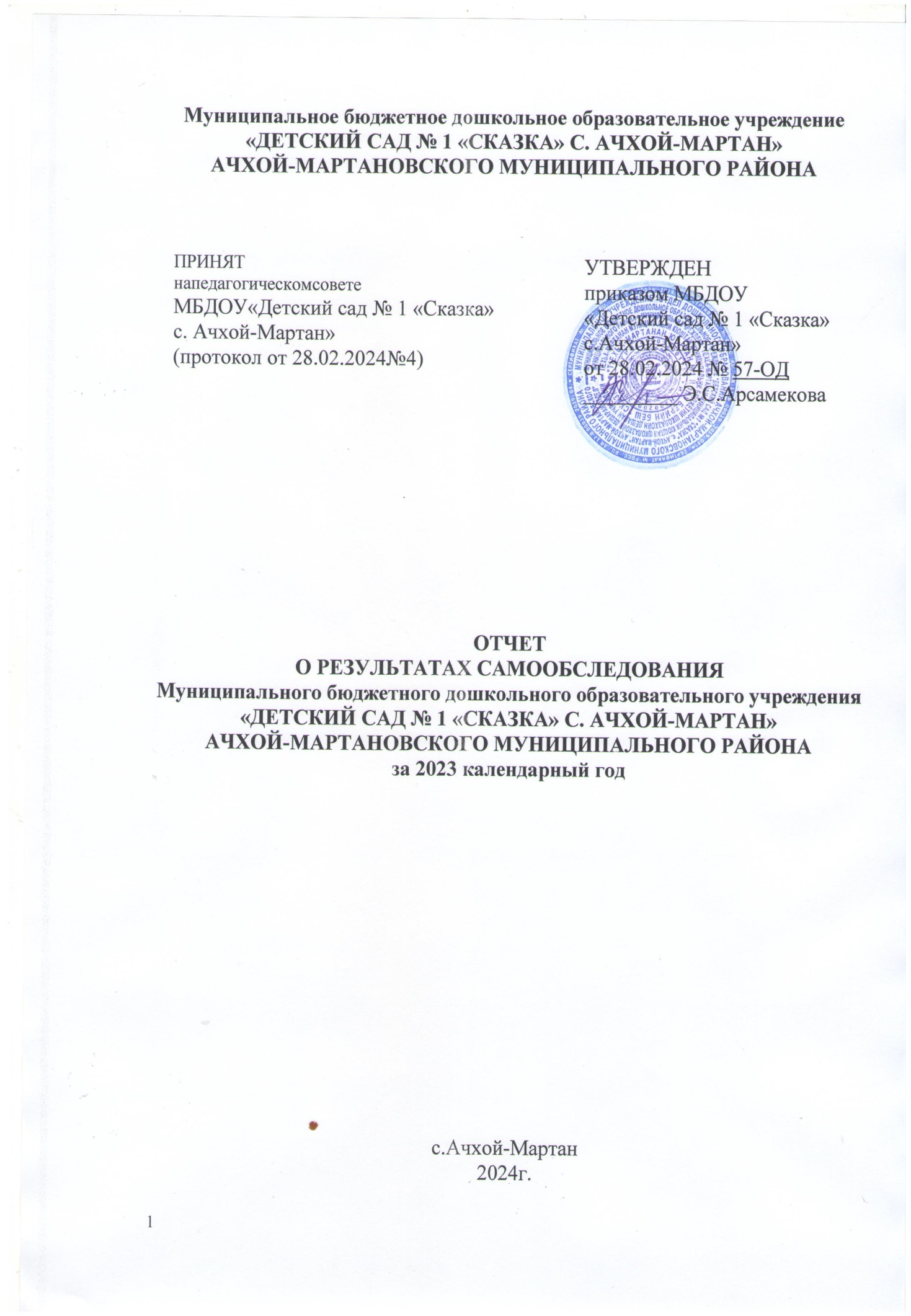 Аналитическая частьОбщие сведения об образовательной организации. Организационно - правовое обеспечение образовательной деятельностиМуниципальное бюджетное дошкольного образовательное учреждение«Детский сад №1 «Сказка» с. Ачхой- Мартан» функционирует с 02.10.2078 года.Полное наименование: Муниципальное бюджетное дошкольногообразовательное учреждение «Детский сад №1 «Сказка» с. Ачхой- Мартан» Ачхой-Мартановского муниципального района Чеченской Республики. Сокращенное наименование: МБДОУ «Детский сад №1 «Сказка» с. Ачхой- Мартан».Место нахождения (юридический и фактический адрес), место хранениядокументов: 366600 Чеченская Республика с.Ачхой-Мартан, Ачхой- Мартановский муниципальный район, ул., Р.Асхабова,9.телефон: 8(928)7819071Информационный сайт:Электронный адрес: asia.dubaeva@yandex.ruТип:	дошкольное образовательное учреждениеВид: детский садОрганизационно-правовая форма: муниципальное бюджетное дошкольное образовательное учреждение.Режим работы: функционирует в режиме полного дня (12-часового пребывания), с 7.00 до 19.00 часов, в режиме 5-дневной рабочей недели.Руководитель организации: заведующий Арсамекова Эвилина Сибирьевна.Учредитель: муниципальное учреждение отдел дошкольного образования Ачхой-Мартановского муниципального районаМесто нахождения, с.Ачхой-Мартан,ул.Почтовая,3.Телефон: 8(928)7497193Электронный адрес: odoach@yandex.ruСистема договорных отношений, регламентирующих деятельность детскогосада представлена:Договором о взаимоотношениях между ДОУ и Учредителем;Трудовым договором с руководителем ДОУ;Коллективным договором;Договором с родителями.Учреждение осуществляет образовательную деятельность на основании лицензии на осуществление образовательной деятельности: серия № 2570 от 25.02.2016г. выдана Министерством образования и науки Чеченской Республики и медицинскую деятельность ЛО-95-01-000315787 от 13.05.2016г. Образовательную деятельность учреждения регламентируют следующие локальные акты:Устав;Образовательная программа учреждения;Годовой план работы учреждения;Программа развития учреждения;Учебный план и др.Система договорных отношений, регламентирующих деятельность учреждения, представлена:Договором о взаимоотношениях между учреждением и учредителем;Трудовым договором с руководителем учреждения;Коллективным договором и др.Учреждение обеспечивает взаимодействие с социумом. Наблюдается тенденция к расширению и углублению связей учреждения с другими образовательными, медицинскими учреждениями и учреждениями культуры. Творческое сотрудничество с социальными партнерами осуществляется согласно договорам и плану мероприятий совместной деятельности:Договор о сотрудничестве между МБДОУ «Детский сад №1 «Сказка» с.Ачхой-Мартан» и МБОУ «СОШ №1с.Ачхой-Мартан» на 2023-2024 учебный год.Система управленияУправление учреждением осуществляется в соответствии с Федеральным законом «Об образовании в Российской Федерации», на основании Устава с соблюдением принципов единоначалия и самоуправления.Управляющая система состоит из двух блоков:блок - общественное управление:Общее собрание работников –определяет основные направления деятельности ДОУ, перспективы его развития, принимает коллективный договор, Правила внутреннего трудового распорядка, принимает локальные акты, регулирующие трудовые отношения с работниками, вносит предложения в части материально - технического обеспечения и оснащения образовательного процесса, мероприятий по охране труда и укреплению здоровья работников Учреждения.Педагогический совет - реализует государственную политику по вопросам образования, совершенствует организацию образовательного процесса, рассматривает и принимает Образовательную программу, разрабатывает ипринимает локальные акты, в пределах своей компетенции, принимает решение об участии учреждения в инновационной и экспериментальной деятельности, организует распространение педагогического опыта, определяет основные направления развития Учреждения, повышения качества и эффективности образовательного процесса, организует работу по повышении квалификации педагогических работников, развитие их творческих инициатив, обсуждает вопросы развития, воспитания и образования, выдвигает кандидатура к различным видам награждений.Родительский комитет - вносит предложения по организации работы педагогического, медицинского, учебно-вспомогательного и обслуживающего персонала Учреждения; принимает локальные акты в пределах компетенции, определенной законодательством; заслушивает заведующего о состоянии и перспективах работы Учреждения; пропагандирует опыт семейного воспитания; Обращается в общественные и административные органы за помощью в решении проблем   Учреждения; присутствует на педагогических совещаниях и                                       конференциях   по дошкольному образованию; вносит предложения по привлечению добровольных пожертвований на развитие Учреждения; защищает всеми законными способами и средствами законные права и интересы всех участников образовательного процесса;Функции структурных элементов системы управления определяются Положениями:-   об Общем собрании;о Педагогическом совете;о Родительском комитете, родительском собрании.блок- административное	управление, имеющее многоуровневую    структуру:уровень - заведующий детским садомЗаведующий, Арсамекова Эвилина Сибирьевна (стаж педагогической работы- 25 лет, в  данной должности- 13 лет), осуществляет текущее руководство деятельностью Учреждения, в том числе: осуществление в соответствии с требованиями нормативных правовых актов образовательной и иной деятельности Учреждения; организация обеспечения прав участников образовательного процесса в Учреждении; организация разработки и принятия локальных нормативных актов, индивидуальных распорядительных актов; организация и контроль работы административно - управленческого аппарата; установление штатного расписания; прием на работу работников, заключение и расторжение с ними трудовых договоров, распределение должностных обязанностей, создание условий иорганизация дополнительного профессионального   образования   работников; право приостановления выполнения решений коллегиальных органов управления или наложения вето на их решения, противоречащие законодательству, Уставу и иным	локальным		нормативным	актам;утверждение		годовой		и		бухгалтерской отчетности и регламентирующие деятельность Учреждения внутренние документы, обеспечение открытия лицевых счетов, своевременную уплату налогов и сборов в порядке	и	размерах,	определяемых		налоговымзаконодательством	Российской Федерации,		предоставление	в	установленном		порядке			статистической, бухгалтерской		и	иной		отчетности;		подписание	локальных актов Учреждения, выдача доверенности на право представительства от имени Учреждения, издание приказов, поручений и указаний, обязательных для исполнения всеми работниками Учреждения; обеспечение соблюдения законности в деятельности Учреждения, эффективного взаимодействия органов самоуправления Учреждения; планирование и организация	образовательной	деятельности, контроль	за качеством	и эффективностью	работы	Учреждения; решение иных вопросов, которые не отнесены к исключительной компетенции коллегиальных органов управления Учреждением, определенной настоящим Уставом.Заведующий  принимает	решения	самостоятельно,	если	иное	неустановлено  настоящей статьей, и выступает от имени Учреждения без доверенности.II  уровень –заместитель заведующего по АХЧ, главный бухгалтер, старший воспитательКурируют вопросы методического и материально - технического обеспечения учебно - воспитательного, инновационную деятельность.Объект управления – часть коллектива согласно функциональным обязанностям.III. уровень - воспитатели, специалистыОрганизуют учебно-воспитательный процесс, создают условия для успешного и качественного образования, воспитания и развития воспитанников, взаимодействуют с родителями воспитанников.Объект управления третьего уровня – дети и их родители.Педагоги ДОУ систематически обновляют и пополняют свои профессиональные знания на курсах повышения квалификации. Использование компьютерной техники, локальной сети Internet способствуют повышению качества управления ДОУ.	IV	уровень – обслуживающий персоналАдминистративно-хозяйственные, производственные, учебно-вспомогательные, и иные работники Учреждения, осуществляющие вспомогательные функции.В ДОУ сложилась коллегиальная система управления, органы управления взаимодействуют между собой. Имеющаяся структура управления соответствует действующему законодательству и отвечает целям и задачам ДОУ. Управление ДОУ осуществляется в режиме функционирования. Заседания органов управления ДОУ проходят регулярно, ведутся протоколы заседаний. Принятие локальных нормативных актов ДОУ проходит на заседаниях управляющих органов.Выводы и рекомендации по разделуСтруктура и механизм управления ДОУ определяет его стабильное функционирование. Демократизация системы управления способствует  развитию инициативы участников образовательного процесса (педагогов, родителей (законных представителей) воспитанников.Организация учебного процессаПрием детей в учреждение осуществляется в соответствии с:-	Федеральным законом от 29.12. 2012г. № 273 – ФЗ «Об образовании в Российской Федерации»;-	Порядком организации и осуществления образовательной деятельности по основным общеобразовательным программам - образовательным программам дошкольного образования, утвержденным приказом Министерства просвещения России от 31.07.2020г. № 373;-	Приказом Министерства просвещения РФ от 15.05.2020 года №236 «Об утверждении Порядка приема на обучение по образовательным программам дошкольного образования с изменениями 23.01.2023г.;-	ФГОС ДО и ФОП ДО;-	Санитарно-эпидемиологическими правилами и нормативами СанПиН 2.4.3648-20 (Постановление от 28.09.2020г. № 28);-	Уставом ДОУ, утвержденным Приказом Начальника МУ ОДО Ачхой-Мартановского муниципального района от 06.10.2021г. -	Федеральным законом «Об основных гарантиях прав ребёнка Российской Федерации», Конвенцией ООН о правах ребёнка;-	Правилами приема детей в муниципальное  бюджетное дошкольное образовательное учреждение «Детский сад № 1 «Сказка» с.Ачхой-Мартан» от 01.08.2023г. № 42-ОД.Отношения между учреждением родителями воспитанников (законными представителями) строятся на договорной основе – Договор об образовании.В ДОУ в 2023 году эффективно велась	работа	службы	психолого- педагогического	сопровождения	воспитанников,	обеспечивающая целенаправленное   комплексное   воздействие   с   целью   развития    и оздоровления воспитанников средствами физического воспитания, развитиеинтеллектуальной и познавательной сферы, коррекцию эмоционально- личностной сферы. В рамках ППк в ДОУ осуществлялось непрерывное сопровождение воспитанников, имеющих отклонения в социально-эмоциональной, познавательной сфере и развитии психических процессов. Педагогами, специалистами отслеживалась динамика развития этих воспитанников, давались рекомендации родителям (законным представителям).В детском саду №1 «Сказка» функционирует общеразвивающих 6 групп.Количество воспитанников на конец  2023 года составляет 246:Вторая младшая группа «Утята» - 41 воспитанников;Вторая младшая группа «Котята» - 41 воспитанников;Средняя группа №1«Светлячки» - 41 воспитанников;Средняя группа №2 «Зайчата» - 41 воспитанников;Старшая  группа №1 «Непоседы»  - 41 воспитанников.Старшая группа №2 «Звёздочки»-41 воспитанников.Режим работы детского сада:Группы работают в режиме 5-дневной рабочей недели с выходными днями (суббота, воскресенье).Группы работают с 12 часовым пребыванием детей с 7.00 до 19.00.В МБДОУ «Детский сад № 1 «Сказка» нормативно-правовые и организационно – распорядительные документы для реализации образовательной деятельности соответствуют требованиям законодательства в сфере образования. Воспитательно – образовательный процесс организован в соответствии с санитарными нормами и гигиеническими требованиями. Созданы благоприятные условия в помещении для игр и занятий с детьми, соблюдены правила санитарии и гигиены. Воспитательно– образовательный процесс строится на основе ООП ДОУ, режима дня, утвержденного заведующим, который устанавливает распорядок бодрствования и сна, приема пищи, гигиенических и оздоровительных процедур, организацию организованной образовательной деятельности, прогулок и самостоятельной деятельности воспитанников. Режим дня соответствует гигиеническим нормам детей различного возраста. Предусмотрено достаточное пребывание на свежем воздухе, осуществляются оздоровительные и профилактические мероприятия, проводятся организованные занятия, которые включают в себя рациональное сочетание различных по характеру видов деятельности, умственных и физических нагрузок. Осуществляется плавный переход от игры к занятиям и режимным моментам. Обеспечивается баланс между разными видами игр (спокойными и подвижными, индивидуальными и совместными, дидактическими и сюжетно - ролевыми).Содержание и качество подготовки воспитанниковВ воспитательно-образовательном процессе учреждения реализуется образовательная программа дошкольного образования с учетом следующего нормативно – правового обеспечения:Федеральный закон от 29 декабря 2012 г. № 273-ФЗ «Об образовании в Российской Федерации»Приказ Министерства просвещения РФ от 25 ноября 2022 г. № 1028 "Обутверждении федеральной образовательной программы дошкольного образования".Приказ Министерства просвещения РФ от 31 июля 2020 г. № 373 "Об утверждении Порядка организации и осуществления образовательной деятельности по основным общеобразовательным программам - образовательным программам дошкольного образования";-Постановление Главного государственного санитарного врача Российской Федерации от 28 сентября 2020 г. N 28 г. Москва "Об утверждении СанПиН 2.4.3648-20 «Санитарно - эпидемиологические требования к устройству, содержанию и организации режима работы дошкольных образовательных организаций».В соответствии с требованиями ФОП ДО педагогический коллектив основными целями своей работы считает: создание благоприятных условий для полноценного   проживания ребенком дошкольного детства, обеспечение становления личности  ребенка и раскрытие его индивидуальности, создание условий для физического, познавательного,речевого,социально-коммуникативного  и  художественно- эстетического развития детей дошкольного  возраста, обеспечение  готовности   к                   школьному обучению, обеспечение безопасности жизнедеятельности дошкольника. Эти цели реализуются в процессе разнообразных видов детской деятельности:                                              игровой, коммуникативной, трудовой, познавательно – исследовательской, речевой, продуктивной, музыкально – художественной, чтения.Для достижения целей Программы решались следующие задачи:Обеспечение содержания дошкольного образования и планируемые результаты освоения образовательной программы ДОУ не ниже ФОП ДО;Приобщение детей (в соответствии с возрастными особенностями) к базовым ценностям российского народа - жизнь, достоинство, права и свободы человека, патриотизм, гражданственность, высокие нравственные идеалы, крепкая семья, созидательный труд, приоритет духовного над материальным, гуманизм, милосердие, справедливость, коллективизм, взаимопомощь и взаимоуважение, историческая память и преемственность поколений, единство народов России.Создание условий для формирования ценностного отношения к окружающему миру, становления опыта действий и поступков на основе осмысления ценностей;Выстраивание, структурирование содержания образовательной деятельности на основе учета возрастных и индивидуальных особенностей развития детей.Создание условий для равного доступа к образованию для всех детей дошкольного возраста с учетом разнообразия образовательных потребностей и индивидуальных возможностей.Обеспечение охраны и укрепление физического и психического здоровья детей, в том числе их эмоционального благополучия.Обеспечение развития физических, личностных, нравственных качеств и основ патриотизма, интеллектуальных и художественно-творческих способностей ребенка, его инициативности, самостоятельности и ответственности.Обеспечение психолого-педагогической поддержки семье и повышение компетентности родителей в вопросах воспитания, обучения и развития, охраны и укрепления здоровья детей, обеспечения их безопасности.Обеспечение достижения детьми на этапе завершения ДОУ уровня развития, необходимого и достаточного для успешного освоения ими образовательных программ начального общего образования.Развитие духовно – нравственной культуры детей дошкольного возраста, формирование ценностных ориентаций средствами традиционной культуры родного края через приобщение их к истории народа, родного края, города, знакомства с прошлым и настоящим; становление у дошкольников научно – познавательного, эмоционально – нравственного отношения к окружающей среде и к своему народу.Обогащение словаря детей знанием родного языка, совершенствовать диалогическую речь на чеченском языке. Способствование духовно – нравственному развитию личности ребенка, обладающей чувством национальной гордости, любви к Отечеству, своему народу через ознакомление с устным народным творчеством, обычаями, традициями, бытом, культурой чеченского народа.Оказание помощи детям пяти–семи лет войти в социально-экономическую жизнь, способствование формированию основ финансовой грамотности у детей данного возраста.Результатами освоения образовательной программы являются целевые ориентиры дошкольного образования, которые представляют собой социально-нормативные возрастные характеристики возможных достижений ребенка. Качество подготовки воспитанников отслеживается в соответствии требованиями к освоению ребенком образовательных областей.Качество кадрового составаПедагогическими кадрами, медицинским и техническимперсоналом\учреждение укомплектовано согласно штатному расписанию, утвержденному 01.08.2023г.Численность работников МБДОУ «Детский сад №1 «Сказка» на конец 2023 года составляет 57  человек, из них педработников – 22 человек.Сведения о педагогическом составе ДОУВысшее образование: 12Среднее профессиональное образование: 10 Среднее образование: 0Вывод:100% педагогов имеют педагогическое образование. Педагогический стаж:Всего педагогов 22:По стажу работы:Возрастной ценз педагоговКурсы повышения квалификации по ФГОС прошли все педагогические работники. Анализируя состав участников педагогического процесса можно сделать выводы:все педагоги имеют соответствующее образование для работы с детьми дошкольного возраста;часть педагогов имеют опыт работы более 10 лет, это говорит о стабильности и педагогическом совершенстве, за счет этого в коллективе развит обмен опытом;наблюдается положительная тенденция в стремлении педагогов к самообразованию через изучение методической литературы, обмен опытом, участие в работе ДОУ, участие в методических мероприятиях ДОУ.Участие воспитанников в детских конкурсахКачество учебно-методического, библиотечно-информационного обеспечения, материально-технической базыВ учреждении созданы условия для разностороннего развития детей с 3 до 7 лет. В соответствии с программно-методическим обеспечением к образовательной программе дошкольного образования учреждение на 100 % укомплектовано учебно-методической и художественной литературой; в каждой возрастной группе имеется необходимый учебно-методический и дидактический комплексы.Групповые помещения оборудованы современной мебелью. В каждой возрастной группе созданы условия для самостоятельного, активного и целенаправленного действия детей во всех видах деятельности: игровой, двигательной, изобразительной, театрализованной, конструктивной, познавательной и т.д. Они содержат разнообразные материалы для развивающих игр и занятий. Организация и расположение предметов развивающей среды отвечает возрастным особенностям и потребностям детей. Расположение мебели, игрового и другого оборудования отвечают требованиям техники безопасности, санитарно-гигиеническим нормам, физиологии детей, что позволяет воспитанникам свободно перемещаться.В ДОУ по возможности создаются все условия для охраны и укрепления здоровья детей, для их полноценного физического развития. В каждой возрастной группе имеется инвентарь и оборудование для физической активности детей: скакалки, обручи и др.Организация развивающей среды в различных возрастных группах имеют свои отличительные признаки.С целью экологического воспитания в каждой группе есть уголки природы с различными растениями; муляжи овощей, фруктов, грибов, фигурки диких и домашних животных, насекомые, птицы, семена; образцы неживой и живой природы; картины о природе, о ее богатствах; альбомы «Времена года», «Календарь погоды» и другие дидактические пособия.Каждая группа имеет свой мини-уголок, содержащий дидактические игры, пособия, методическую и художественную литературу, необходимые для организации разных видов деятельности.В целях художественно-эстетического развития в группах оборудованы изоуголки, в которых находятся столы, мольберты, имеются различные виды бумаги, несколько видов карандашей, пластилин, ножницы, трафареты, печати, шаблоны, краски, гуашь, восковые мелки, фломастеры, ножницы, кисти 3-х величин и разной жесткости, образцы народно-прикладного и декоративного творчества, природно- бросовый материал для создания коллажей, наглядный материал по ознакомлению с жанрами живописи, скульптурой и т.д. Детские работы используются для оформления интерьера детского сада.По конструированию в группах оборудованы «Конструкторские бюро», где собраны различные виды конструкторов, в зависимости от возрастных возможностей детей: пластмассовые с различными видами соединений, деревянные, металлические, пазлы. Все они различаются по материалам и по видам сборки.Для развития игровой деятельности во второй младшей и средней группах развернуты уголки для сюжетно-ролевых игр: «Семья», «Поликлиника»,«Парикмахерская», «Театр», «Магазин», «Мастерская», «Кухня». В старшей группе созданы уголки: «Салон красоты», «Библиотека», «Мастерская»,«Гараж»  и   т.д.Во всех группах ДОУ имеются уголки театрализованной деятельности. В них представлены различные виды театров, настольные театральные ширмы, шапочки для игр – драматизаций, так же в каждой группе имеется уголок уединения.В   детском   саду   созданы   условия   для   развития    индивидуальных потребностей воспитанников. За последние годы частично изменен интерьер групповых комнат, приобретена новая мебель, игрушки, пособия и др.Развивающая предметно-пространственная ДОУ построена в соответствии требованиям ФГОС:содержательно-насыщенная, развивающая; трансформируемая;полифункциональная; вариативная; доступная; безопасная;здоровьесберегающая;эстетически-привлекательная.На участках ДОУ есть 6 оборудованных групповых участков. На всех площадках есть зеленые насаждения, цветники. Веранды, теневые навесы и игровое оборудование на групповых площадках находятся в хорошем состоянииВ воспитательно-образовательном процессе активно используются информационно- коммуникационные технологии :Персональный компьютер – 4;                                                                                                                                 Телевизоры-6;Приставка DVD- 6; Музыкальный центр – 1; Принтер – 3;Сканер – 2.Созданы условия для реализации основной образовательной программы ДОУ, предметно-пространственная организация помещений педагогически целесообразна, создает комфортное настроение, способствуя эмоциональному благополучию детей. Требования СанПиН в групповых и других помещениях (музыкального (спортивного) зала, кабинет педагога-психолога, спортивной площадки, групповых участков, физкультурной площадки, цветника, зелёных насаждений; состояние групповых площадок выполняются в полном объеме.1.7.Функционирование внутренней системы оценки качества образованияВнутренняя система оценки качества образования определена следующими локальными актами: Положение о   внутреннем контроле в учреждении, Положение о системе оценки качества образования.Систему	качества	дошкольного	образования	мы	рассматриваем как Систему  контроля внутри ДОУ, которая включает себя интегративные составляющие: Качество научно-методической работы;Качество воспитательно-образовательного процесса; Качество работы с родителями;Качество работы с педагогическими кадрами; Качество предметно-пространственной среды.Процедура оценки условий включает в себя: наблюдение, оценочные листы, наблюдение за процессом взаимодействия всех участников образовательных отношенийВ учреждении выстроена четкая система методического контроля и анализа результативности воспитательно-образовательного процесса по всем направлениям развития дошкольника и функционирования ДОУ в целом.В ДОУ осуществляются плановые и внеплановые контрольные мероприятия; оперативный контроль, тематический, комплексный контроль.Качество дошкольного образования отслеживается в процессе педагогической диагностики и мониторинга состояния образовательной деятельности учреждения. Педагогическая диагностика воспитателя (специалиста) направлена на изучение ребенка дошкольного возраста для познания его индивидуальности и оценки его развития как субъекта познания, общения и деятельности; на понимание мотивов его поступков, видение скрытых резервов личностного развития, предвидение его поведения в будущем.Мониторинг направлен на отслеживание качества-результатов деятельности учреждения в текущем учебном году;-педагогического процесса, реализуемого в учреждении;-качества условий деятельности учреждения (анализ условий предусматривает оценку профессиональной компетентности педагогов и оценку организации развивающей предметно-пространственная среды).По возрастам общее освоение материала реализуемой программы. Изучив результаты мониторинга, пришли к выводу, что степень развития детей на конец учебного года составляет:Педагогом - психологом Товбулатовой М.Х. с 04 сентября по 30 сентября 2023 года было проведено обследование уровня готовности будущих первоклассников к школьному обучению (Определение школьной зрелости по тесту Керна-Йирасека) на начало учебного года:Анализ диагностики показал в старших и подготовительной группах следующие результаты:Дети с высоким уровнем–0-0%Дети со средним уровнем – 32-83.4%         Дети с низким уровнем –-5-16,5%Данная работа велась совместно с воспитателями и специалистами. Таким образом, выявили индивидуальные особенности развития каждого ребенка и наметили при необходимости индивидуальный маршрут образовательной работы для максимального раскрытия потенциала детской личности.Анализируя работу за год и учитывая результаты проделанной работы, педагогический коллектив решил поставить перед собой следующие основные задачи, требующие решения в новом 2024 году:Повышение качества речевого развития детей посредством формирования компонентов устной речи в различных формах и видах детской деятельности в соответствии с ФОП ДО.Организация работы по духовно-нравственному воспитанию в современном ДОУ. Анализ мониторинга образовательного процесса позволяет выстроить следующий рейтинговый порядок усвоения образовательных областей программы: наилучшие показатели; музыка, рисование, лепка, аппликация, познание, физическая культура, проблемным оказалось речевое развитие. Причины: недостаточно отработанная   система планирования, не полностью подобран диагностический инструментарий определения уровня усвоения программного материала воспитанников.II. Показатели деятельности дошкольной образовательной организации, подлежащие самообследованию (утв.приказом Министерства образования и науки РФ от 10.12.2013 № 1324)ДолжностьКоличествоСтарший воспитатель1Педагог дополнительного образования3Музыкальный руководитель1Педагог-психолог1Учитель-логопед1Учитель-дефектолог1Инструктор по физичесской культуре1Воспитатель13Итого:22Из нихИз нихИз нихИз нихКол.	пед. работниковКоличество молодых специалис- товКоличество работников, имеющих высшую квалификац. категориюКол.работ ников, имеющих1	квалиф. категориюАттестован о	насоответств ие занимаемой должностиНе аттесто ванные работ. (причина )22000184   от 0-3 летот -3 до 5 летот 5 до 10 летОт 10 до 20летСвыше 20 лет221323моложе25 лет25-29 лет30-34 лет35-39 лет40-44лет45-49 лет50-54лет55-59лет28413013Районный конкурсРайонный конкурсРайонный конкурсРайонный конкурсФамилия имяНазвание конкурсапедагоги (чел.)педагоги (чел.)педагоги (чел.)Фамилия имяНазвание конкурсаУчастиепризерыместоФамилия имя«Юные	таланты»	в номинации	«Юный математик»112Зубайраев Мухаммад«Юные	таланты»	вноминации	«Юный танцор»111Дукушев Висха«Юные	таланты»	в номинации	«Юныйчтец»111Шамаев МохмадОбразователь ные областиВозрастные группыВозрастные группыВозрастные группыВозрастные группыВозрастные группыВозрастные группыВозрастные группыВозрастные группыВозрастные группыВозрастные группыВозрастные группыВозрастные группыВозрастные группыВозрастные группыВозрастные группыВозрастные группыВозрастные группыВозрастные группыОбразователь ные областиВторая младшая «Утята»Вторая младшая «Утята»Вторая младшая «Утята»Вторая младшая «Котята»Вторая младшая «Котята»Вторая младшая «Котята»Средняя «Светлячки»Средняя «Светлячки»Средняя «Светлячки»Средняя «Зайчата»Средняя «Зайчата»Средняя «Зайчата»Старшая «Непоседы»Старшая «Непоседы»Старшая «Непоседы»Старшая «Звездочки»Старшая «Звездочки»Старшая «Звездочки»Образователь ные областивсрнвсрнвсрнвсрнвсрнвсрнФизическое развитие0%34%66%0%25%75%28%62%10%23%62%15%30%60%10%75%13%12%Познавательн ое развитие0%17%83%0%18%82%31%59%10%21%59%20%46%25%19%60%29%11%Речевое развитие0%23%77%0%29%71%30%60%10%24%58%18%52%38%10%61%27%12%Социально- коммуникати вноеразвитие0%25%75%0%28%72%40%50%10%25%57%18%40%43%17%58%26%16%Художествен но- эстетическое развитие0%50%50%0%52%48%50%35%15%21%38%41%58%26%16%60%27%13%№ п/пПоказателиЕдиница измерения1.Образовательная деятельность1.1Общая численность воспитанников, осваивающих образовательнуюпрограмму дошкольного образования, в том числе:246человек1.1.1В режиме полного дня (10,5 часов)0 человек1.1.2В режиме кратковременного пребывания (3-5 часов)0 человек1.1.3В семейной дошкольной группе0 человек1.1.4В форме семейного образования с психолого-педагогическимсопровождением на базе дошкольной образовательной организации0 человек1.2Общая численность воспитанников в возрасте до 3 лет0 человек1.3Общая численность воспитанников в возрасте от 3 до 7 лет246 человек1.4Численность/удельный вес численности воспитанников в общейчисленности воспитанников, получающих услуги присмотра и ухода:246 человек100%1.4.1В режиме полного дня (8-12 часов)246 человек100/%1.4.2В режиме продленного дня (12-14 часов)0 человек/%1.4.3В режиме круглосуточного пребывания0 человек/%1.5Численность/удельный вес численности воспитанников с ограниченными возможностями здоровья в общей численности воспитанников, получающих услуги:4 человек 1,3/%1.5.1По коррекции недостатков в физическом и (или) психическом развитии4человек 1,3%1.5.2По освоению образовательной программы дошкольного образования4 человек 1,3%1.5.3По присмотру и уходу4 человек 1,3%1.6Средний показатель пропущенных дней при посещении дошкольнойобразовательной организации по болезни на одного воспитанника1,5 дней1.7Общая численность педагогических работников, в том числе:22 человек1.7.1Численность/удельный вес численности педагогических работников, имеющих высшее образование12 человек 62%1.7.2Численность/удельный вес численности педагогических работников,имеющих высшее образование педагогической направленности (профиля)12 человек 62%1.7.3Численность/удельный вес численности педагогических работников,имеющих среднее  профессиональное  образование10человек/ 38%1.7.4Численность/удельный вес численности педагогических работников, имеющих среднее профессиональное образование педагогической направленности  (профиля)10 человек/ 38%1.8Численность/удельный вес численности педагогических работников, которым по результатам аттестации присвоена квалификационная категория, в общей численности педагогических работников, в том числе:0 человек1.8.1Высшая0 человек 1.8.2Первая0 человек 1.9Численность/удельный вес численности педагогических работников в общей  численности педагогических работников, педагогический стаж работы которых составляет:22человек/100%1.9.1До 5 лет9 человек/ 47%1.9.2Свыше 30 лет1 человек/10%1.10Численность/удельный вес численности педагогических работников в общей численности педагогических работников в возрасте до 30 лет3 человек 32/%1.11Численность/удельный вес численности педагогических работников в общей  численности педагогических работников в возрасте от 55 лет2 человек/22%1.12Численность/удельный вес численности педагогических и административно- хозяйственных работников, прошедших за последние 5 лет повышение квалификации/профессиональную переподготовку по профилю педагогической деятельности или иной осуществляемой в образовательной организации деятельности, в общей численности педагогических и административно-хозяйственных работников22 человек/100%1.13Численность/удельный вес численности педагогических и административно- хозяйственных работников, прошедших повышение квалификации по применению в образовательном процессе федеральных образовательных программ в общей численности педагогических и административно-хозяйственных  работников1 человек/10 %1.14Соотношение «педагогический работник/воспитанник» в дошкольной   образовательной организации1человек/12 человек1.15Наличие в образовательной организации следующих педагогических  работников:1.15.1Музыкального руководителяда1.15.2Инструктора по физической культуреда1.15.3Учителя-логопеданет1.15.4Логопеданет1.15.5Учителя- дефектологада1.15.6Педагога-психологада2.Инфраструктура2.1Общая площадь помещений, в которых осуществляется образовательная деятельность, в расчете на одного воспитанника3,67 кв.м.2.2Площадь помещений для организации дополнительных видов деятельностивоспитанников0 кв.м.2.3Наличие музыкально-физкультурного заланет2.4Наличие музыкального залада2.5Наличие прогулочных площадок, обеспечивающих физическую активность и разнообразную игровую деятельность воспитанников на прогулке6